                                                                                         10.06.2019-14.06.2019Тема нашей недели: «Моя Родина».         В рамках данной недели мы продолжим способствовать расширению знаний детей о   понятии «Моя Родина».  Воспитывать чувство любви к своей Родине – России, к родному городу, краю. Формировать уважительное отношение к государственным символам России.                                       Просим Вас: Проведите беседу с ребенком о родном городе, уточните название улицы, на которой живете,    расскажите и, по возможности, посетите городские достопримечательности. Напомните, что наша страна - наша родина - Россия. Страной управляет президент, напомните ребенку, как его зовут. У каждой страны есть свой флаг, гимн и герб. Расскажите, что означают цвета Российского флага (белый цвет означает мир, чистоту, непорочность, совершенство; синий -цвет веры и верности, постоянства; красный цвет символизирует энергию, силу, кровь, пролитую за Отечество). Покажите картинку герба России, объясните значение ( Двухглавый орел олицетворяет благородство, мудрость, власть, храбрость, защиту от зла. Всадник олицетворяет победу добра над злом). Послушайте вместе гимн. Расскажите, что нашей родиной – Россией управляет президент, Напомните, что Родиной называют родные места, место, где человек родился и вырос.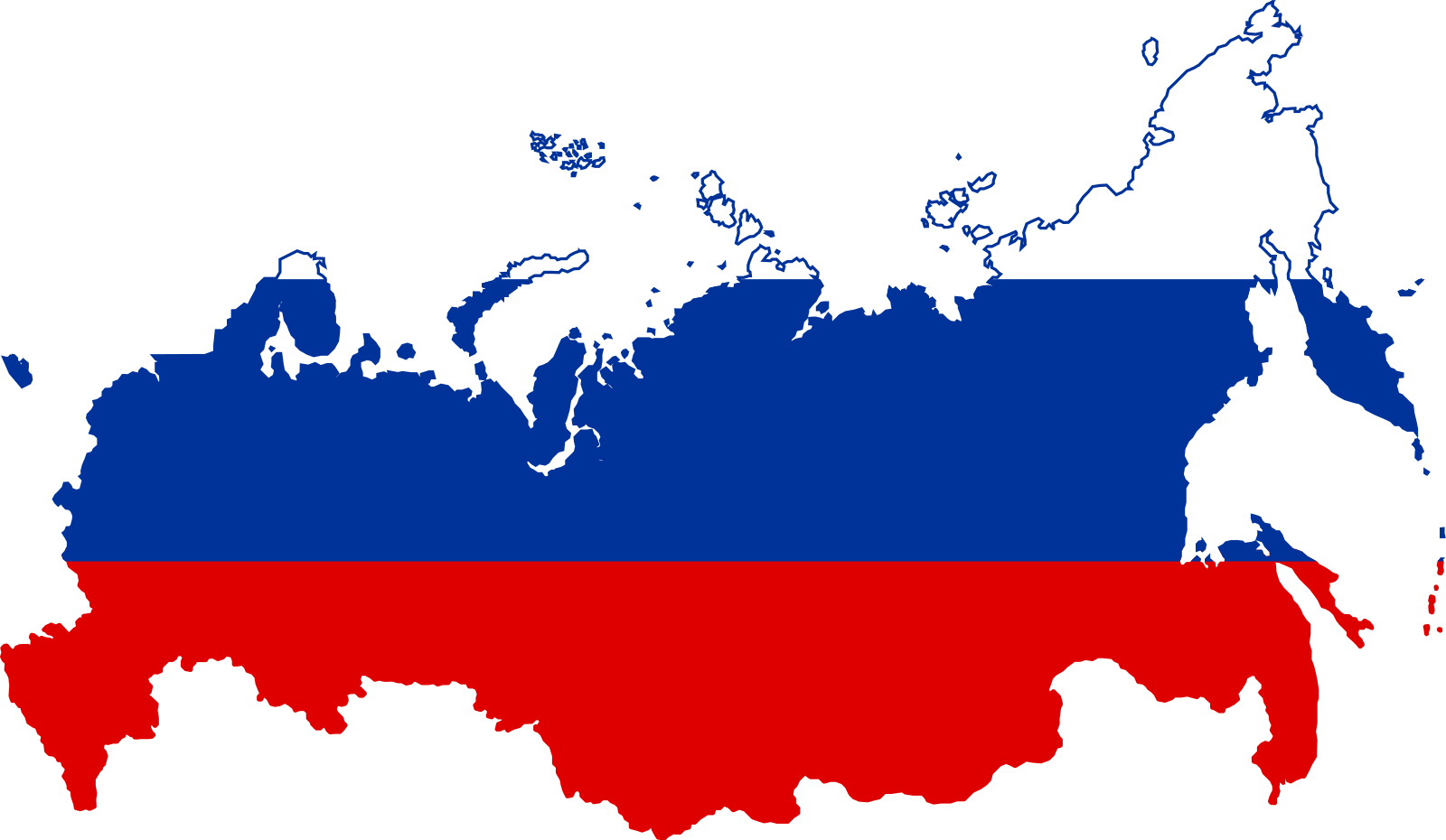 2. Нарисуй свою малую Родину.Это могут быть твой город, дом или улица, твоя семья или друзья.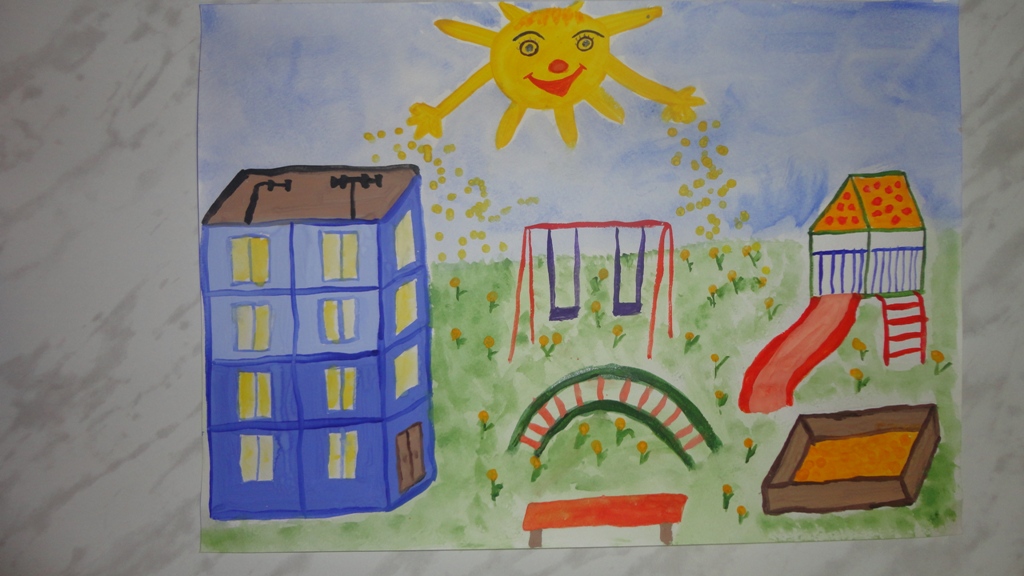              3 Предложите ребёнку выучить наизусть одно из стихотворений (по выбору):                РОДИНАНебо синее в России,Реки  синие в России.Васильки  и незабудкиНе растут  нигде красивей .Есть и клёны , и дубы ,А  какие есть грибы!А ещё  пекут в печиВот такие  калачи!В. Гусев4. Игра «Назови ласково»:Город-городок, улица-улочка, двор-дворик, мост-мостик….5. Вспомнить, какой транспорт ходит в нашем городе: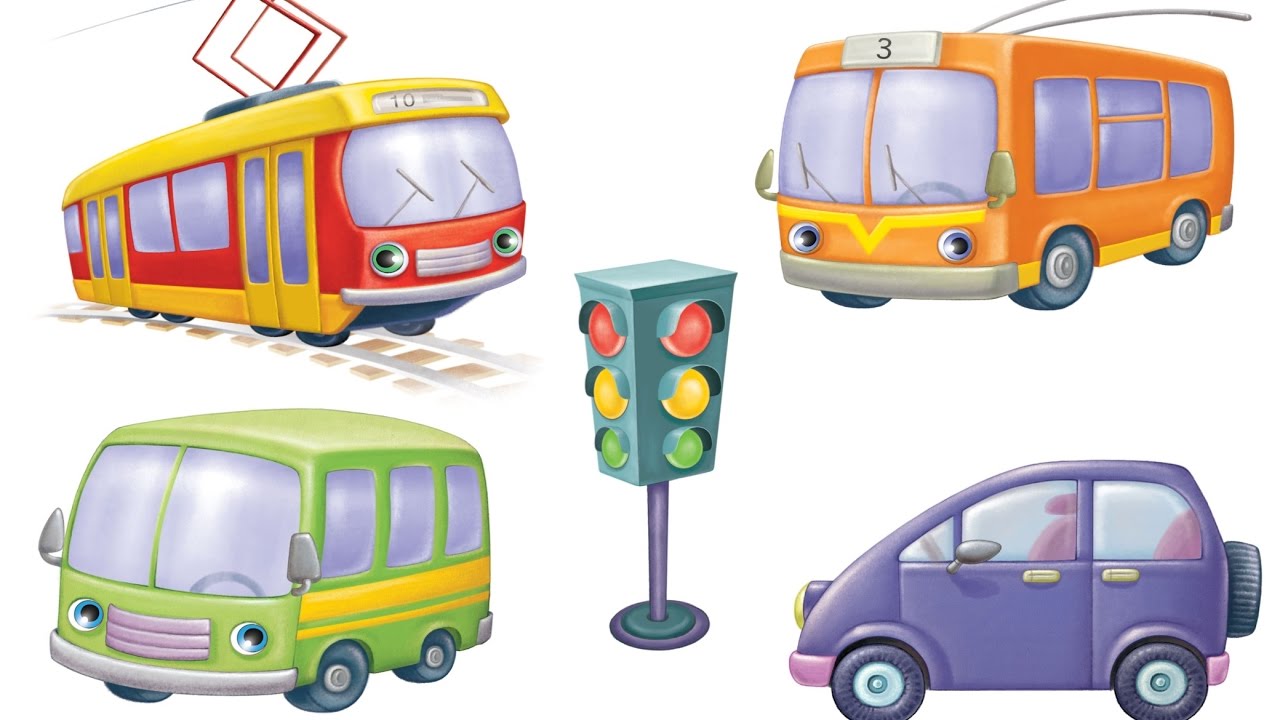           6. Лабиринт: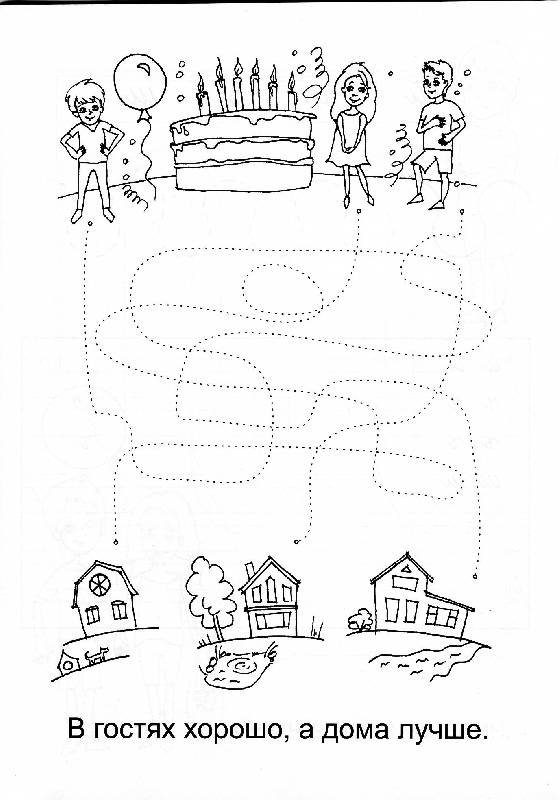 7. Разукрась: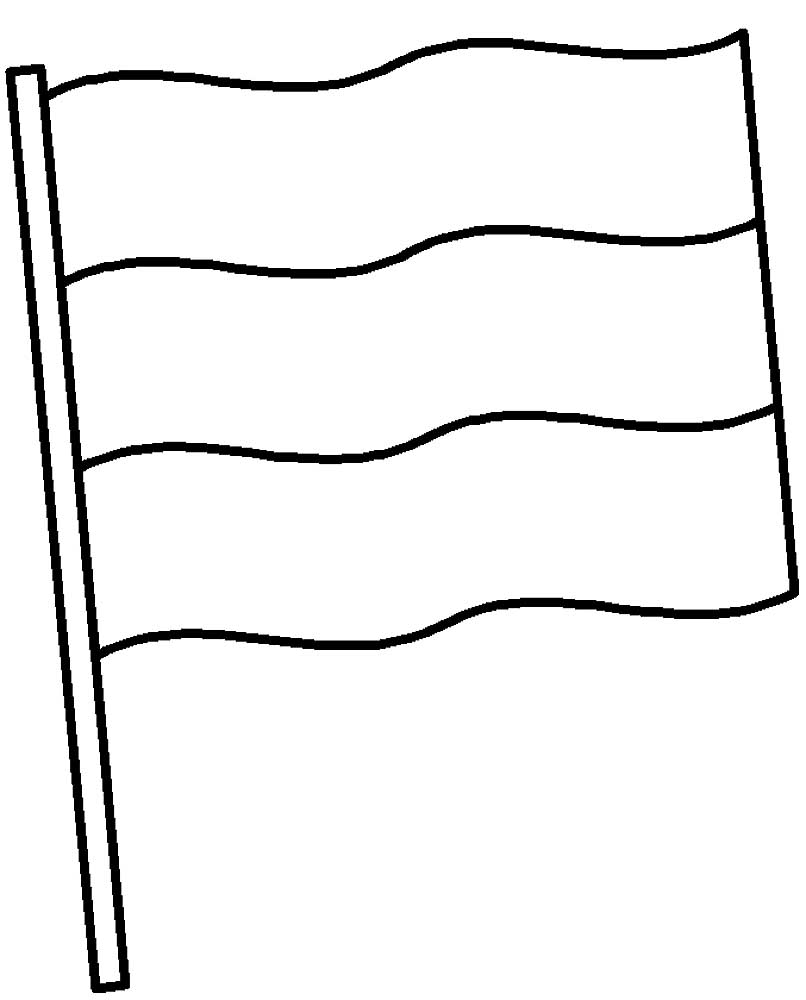 